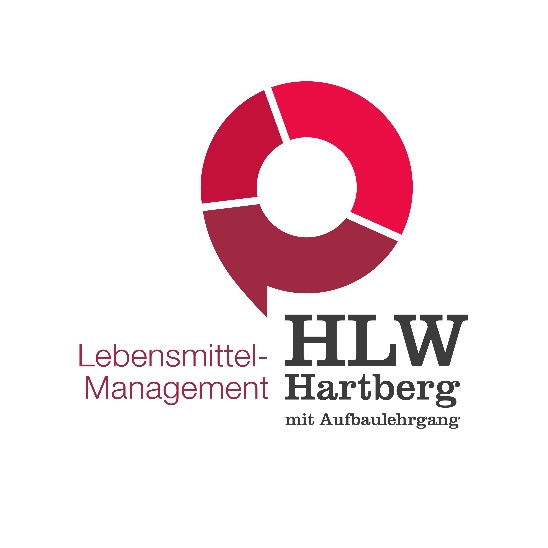 Leitfaden 
Diplomarbeit
Checklisten und ProjektmanagementallgemeinesZeitlicher Ablauf Präsentation und Diskussion der DiplomarbeitDie Präsentation und Diskussion der Diplomarbeit ist eine öffentliche Prüfung vor der Prüfungskommission, eventuelle Kooperationspartner/innen können eingeladen werden. Der Termin liegt zwischen der Abgabe der Arbeit und der mündlichen Reife- und Diplomprüfung. Pro Kandidatin dauert die Präsentation und Diskussion maximal 15 Minuten, jedes Teammitglied bekommt eine eigene Präsentationsaufgabe. In der folgenden Diskussion soll die gesamte Arbeit des Teams erklärt und begründet werden können. Motivation zur Themenwahl, Verständnis- und Vertiefungsfragen auch zum fachlichen Umfeld, Praxisbezug und Fragen zum Arbeitsprozess und zu den gewählten Methoden sind Inhalt dieses Gesprächs.Betreuung und BeurteilungSchon in der Phase der Themenfindung und Teambildung ist Einvernehmen mit einer oder zwei Lehrpersonen herzustellen, ob sie die Betreuung übernehmen. Für sie gilt: maximal zwei Gruppen oder sechs Kandidat/innen. Sie haben die Aufgabe, das Team als Coach zu begleiten, wozu die Beobachtung des Arbeitsfortschrittes (Selbstorganisation, Schwerpunktsetzung, Anforderungen im Hinblick auf Präsentation und Diskussion),die Beratung bezüglich Arbeitsmethoden, Projekt- und Zeitmanagement,regelmäßige Arbeitsgespräche (Fortschrittsbericht, Feedback, Vereinbarung nächster Schritte, Sicherstellung der Dokumentation),das Führen eines Betreuungsprotokolls für jedes Teammitglied unddie Bekanntgabe der Beurteilungskriterien (siehe Vorschlag im Anhang)gehören, ohne die Selbstständigkeit der Leistungen der Kandidat/innen zu beeinträchtigen. Es empfiehlt sich, vorab im Projektzeitplan 4-6 Besprechungstermine festzulegen.Übernehmen mehrere Lehrpersonen die Betreuung eines Teams, so ist es notwendig, vorab genau (schriftlich) die Zuständigkeiten und Arbeitsanteile zu klären.Die Vereinbarung externer Projektpartnerschaften (mit Betrieben, Organisationen) ist Sache der Teams, erfordert aber jedenfalls eine Absprache mit der betreuenden Lehrperson/den Lehrpersonen.Beurteilt werden inhaltliche und formale Kriterien der Diplomarbeit, insbesondere auch die laufende, vollständige Protokollführung (siehe Beurteilungsschema im Anhang!). Es muss ersichtlich sein, welches Teammitglied welchen Beitrag zum Gesamtergebnis geleistet hat. Nach positiver Zwischenbeurteilung wird ein Termin zur Präsentation und Diskussion festgesetzt. Die Leistungen jeder einzelnen Prüfungskandidatin/jedes einzelnen Prüfungskandidaten (Diplomarbeit einschließlich Präsentation und Diskussion) – erhalten auf Grund eines begründeten Antrages der betreuenden Lehrkraft/Lehrkräfte eine Gesamtbeurteilung.AnhangCHECKLISTE FÜR SCHÜLERINNEN UND SCHÜLERCHECKLISTE FÜR BETREUERINNEN UND BETREUERCHECKLISTE KLASSENVORSTÄNDIN/KLASSENVORSTANDAnsuchen der Themenstellung   ANTRAG ZUR GENEHMIGUNG DES THEMAS DER ABSCHLIESSENDEN ARBEITName der Schule	        Diplomarbeit	 AbschlussarbeitJahrgang/Klasse 	Name des Schülers/der SchülerinDeckblatt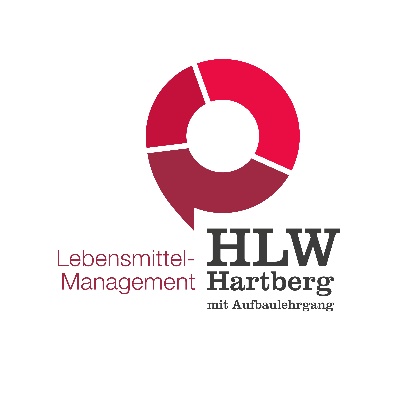 Diplomarbeit
im Rahmen der Reife- und DiplomprüfungNamen der Verfasser/innen  JahrgangTitelBetreuer/in(nen):Projektpartner/in:Datum: Eidesstattliche ErklärungEIDESSTATTLICHE ERKLÄRUNG„Ich erkläre an Eides statt, dass ich die vorliegende Diplomarbeit selbständig und ohne fremde Hilfe verfasst, andere als die angegebenen Quellen und Hilfsmittel nicht benutzt und die den benutzten Quellen wörtlich und inhaltlich entnommenen Stellen als solche erkenntlich gemacht habe."Ort, TTMMJJ 	Namen der Verfasser/innen	Unterschriften(Am besten jede/r für sich im eigenen Exemplar!)Mustervereinbarung für ProjektpartnerschaftKOOPERATIONSVEREINBARUNGzwischen 1. …………………………………………………………………………. (Name des Unternehmens) vertreten durch ………….………………………………………… (Name des/der Vertreters/Vertreterin) (in der Folge ,,der/die Projektpartner/in) und 2. ………………………………………………………………………….. (Namen der SchülerInnen) (in der Folge ,,das Projektteam‘‘) PRÄAMBELDas Projektteam und der Projektpartner /die Projektpartnerin beabsichtigen gemäß § 34 Abs. 3 Z 1 SchUG und §§ 7 - 10 der Prüfungsordnung BHS der Verordnung über die abschließenden Prüfungen in den berufsbildenden mittleren und höheren Schulen (BGBL II Nr. 177/2012) die Planung und Durchführung eines Diplomprojektes, welches ………………………………………………………………. als Ziel hat. Durch die Zusammenarbeit soll insbesondere den Mitgliedern des Projektteams die Möglichkeit eingeräumt werden, im Rahmen ihrer schulischen Ausbildung bei der Durchführung eines Diplom-projektes an die Verhältnisse im Berufsleben herangeführt zu werden, um dabei die in der Schule erworbenen theoretischen Kenntnisse und Fähigkeiten in der Praxis anzuwenden bzw. zu erweitern. Hingewiesen wird in diesem Zusammenhang auf den unentgeltlichen Charakter dieser Vereinbarung. § 1 GegenstandGegenstand ist die Erstellung von Arbeitsergebnissen zum Thema des Diplomprojektes. Das Thema des Diplomprojektes ist der Projektbeschreibung und dem Pflichtenheft zu entnehmen, welches der Kooperationsvereinbarung beiliegt. Der/die Projektpartner/in wird jedoch darauf hingewiesen, dass es sich um ein Projekt im Zusammenhang mit der schulischen Ausbildung handelt und daher jede Haftung des Projektteams, insbesondere in Hinsicht auf die Unentgeltlichkeit des Vertrages, ausgeschlossen ist. Nutzungs- und Verwertungsrechte von im Rahmen dieser Vereinbarung erstellten Arbeitsergebnissen stehen dem/der Projektpartner/in sowie dem Projektteam gemeinsam zu. § 2 LaufzeitDie vorliegende Kooperation tritt am ……………………… in Kraft und wird bis zum Ende der Reife- und Diplomprüfung der HLW Hartberg abgeschlossen. § 3 Rechte und Pflichten des ProjektteamsDie Mitglieder des Projektteams haben das Recht, die Räumlichkeiten des/der Projektpartners/in samt Infrastruktur und EDV-Infrastruktur im für die Projektabwicklung erforderlichen Ausmaß nach vorheriger schriftlicher Genehmigung durch den/die Projektpartner/in mitzubenutzen. Das Projektteam verpflichtet sich, die im Gegenstand genannten Arbeiten sorgfältig und unter mög-lichster Schonung der Interessen des/der Projektpartners/Projektpartnerin durchzuführen. Das Projektteam unterliegt der Betriebsordnung des/der Projektpartners/Projektpartnerin. Das Projektteam verpflichtet sich zur Geheimhaltung aller ihm zur Kenntnis gelangenden Geschäfts- und Betriebsgeheimnisse. § 4 Rechte und Pflichten des/der Projektpartners/ProjektpartnerinDer/die Projektpartner/in verpflichtet sich, dem Projektteam beratend zur Verfügung zu stehen und alles zu unterlassen, was der Vollendung des Projekts entgegensteht. Der/die Projektpartner/in verpflichtet sich, dem Projektteam folgende Hilfsmittel zur Verfügung zu stellen: .................................. Sollte das Projektteam im Rahmen dieser Kooperationsvereinbarung eine Erfindung machen, die nach dem Gebrauchsmustergesetz bzw. dem Patentgesetz (PatG) schützbar ist, gilt diese Erfindung als Diensterfindung im Sinne des PatG und die §§ 6-19 PatG (in der geltenden Fassung) entsprechend. Das Projektteam verpflichtet sich, den/die Projektpartner/in von einer im Rahmen der Koope-rationsvereinbarung gemachten Erfindung unverzüglich in Kenntnis zu setzen. Der/die Projektpartner/in hat daraufhin das Recht, binnen vier Wochen ab dieser Bekanntgabe zu erklären, dass er/sie das Patentrecht für sich beansprucht. In diesem Fall steht dem Projektteam eine entsprechende Vergütung nach den einschlägigen Bestimmungen des PatG (in der geltenden Fassung) zu. Sollte das Projektteam im Rahmen dieser Kooperationsvereinbarung ein Werk schaffen, dem Schutz im Sinne des Urheberrechtsgesetzes zukommt, verpflichtet es sich, den/die Projektpartner/in davon unverzüglich zu informieren. Der/die Projektpartner/in hat daraufhin die Möglichkeit, binnen vier Wochen ab dieser Bekanntgabe mit dem Projektteam einen Werknutzungsvertrag abzuschließen. § 5 Einsicht und PräsentationDa die Tätigkeit des Projektteams auch Inhalt bzw. Grundlage der an der HLW Hartberg zu erstellen-den Diplomarbeit ist, berechtigt der/die Projektpartner/in die zuständigen Organe des Bundes zur Einsicht und Kontrolle, um die in der Verordnung über die abschließenden Prüfungen an den berufsbildenden mittleren und höheren Schulen genannten Aufgaben zu erfüllen. Das Projektteam ist auch berechtigt, Ergebnisse der Diplomarbeit bei der mündlichen Reifenprüfung zu präsentieren. Die zuständigen Organe des Bundes sind ihrerseits wiederum gegenüber jedermann zur Geschäfts- und Betriebsgeheimnisse des/der Projektpartners/Projektpartnerin verpflichtet. Hartberg,		Projektpartner/in 	Für das Projektteam Vorlage der Dokumentation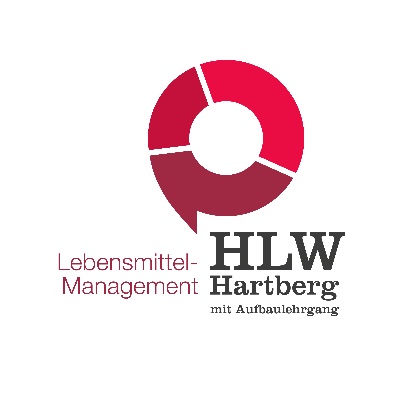 ANHANG ZUR DIPLOMARBEITProjektdokumentation(Titel des Projekts)Ort, DatumVersion 1.0Projektauftrag (fixer Bestandteil)Inhalt beispielhaft und nicht vollständig!Projektstrukturplan (fixer Bestandteil)Inhalt beispielhaft und nicht vollständig! Meilensteinplan (fixer Bestandteil)Inhalt beispielhaft und nicht vollständig!Ressourcen- und Kostenplan (optional)Balkendiagramm - Zeitleiste (fixer Bestandteil)Inhalt beispielhaft und nicht vollständig!Hinweis: Für jedes Arbeitspaket wird festgelegt, in welcher Kalenderwoche es erledigt werden muss und anschließend werden die einzelnen Zeilen so verschoben, dass sie chronologisch geordnet sind:Arbeitspaketspezifikationen (optional)Inhalt beispielhaft und nicht vollständig!In entsprechender Anzahl kopierenFortschrittsbericht/Zwischenbericht (optional)Aufgabenverteilung unter den Teammitgliedern im Rahmen der Diplomarbeitals Grundlage für die ZwischenbesprechungenZeiterfassung (fixer Bestandteil)ZEITERFASSUNGVon       Projekttagebuch Betreuer/inProjekttagebuchvon 	 (Betreuer/in)  Betreuungsplan Diplomarbeit Beurteilung der DiplomarbeitKandidat/in:      	Beurteilung der Diplomarbeit	Thema:      Erreichte Punkteanzahl Diplomarbeit:	Für eine positive Gesamtbeurteilung erforderliche Mindestpunkteanzahl: 31Präsentation am:	Erreichte Punkteanzahl bei Präsentation:	Für eine positive Gesamtbeurteilung erforderliche Mindestpunkteanzahl: 13Gesamtsumme der erreichten Punkte: 	Gesamtbeurteilung der Diplomarbeit: (Schriftliche Ausführung und Präsentation)SchulschlussProjekttage zur Einführung ins vorwissenschaftliche Arbeiten, inKreativtechniken zur Themenfindung und Zitierregeln SchulschlussAugen auf im Praktikum! Kooperationsmöglichkeiten mit dem Betrieb?Anfang2. SemesterIntensivprojekttage: Themenfindung, Forschungsfrage, Festlegung der betreuenden Lehrperson(en) und der Teammitglieder, Absprache mit ev. Kooperationspartner/innen, siehe Checkliste im AnhangErstellen einer Übersichtsliste, wer welche Themen- und Fachbereiche mit welcher betreuenden Lehrkraft gewählt hat.April/ MaiEinreichung des Themenvorschlags in der Direktion und anschließendes Einreichen auf der Diplomarbeits-Plattform.V. HLWaußerhalb 
des UnterrichtsVerfassen des theoretischen und Durchführung des praktischen Teils der Diplomarbeit, Dokumentation der Arbeitsschritte und des Zeitaufwandes, Teambesprechungen, Feedbackgespräche mit Betreuungslehrer/innenspätestens 4 Wochen vor der KlausurAbgabe der Arbeit in digitaler und zweifach ausgedruckter Form,Korrektur durch Betreuungslehrer/innenApril/MaiPräsentation und DiskussionZEITARBEITSSCHRITTEIV. HLW2. SemesterInteressensanalyse, Ideensammlung, Gespräche mit Expert/innen (Brainstorming, Mind-Map)IV. HLW2. SemesterGruppenmitglieder findenIV. HLW2. SemesterEntscheidung für einen ThemenbereichIV. HLW2. Semesterev. Kooperationspartner/in überlegenIV. HLW2. SemesterBetreuer/in(nen) findenIV. HLW2. Semestererste LiteraturrechercheIV. HLW2. SemesterBeginn der Projektdokumentation (Zeit, Tätigkeit – kontinuierlich bis zur Abgabe)IV. HLW2. SemesterEingrenzung und Konkretisierung des Themas,Überlegungen zu Struktur, Schwerpunkt, Hypothesen, RessourcenIV. HLW2. SemesterÜberlegungen zur Forschungsfrage (W-Fragen), zur Methode (passend zur Forschungsfrage, zum Produkt/praktischen Anteil der DAIV. HLW2. Semesterev.  Kontaktaufnahme mit Kooperationspartner/inIV. HLW2. SemesterTeambesprechung mit Betreuer/in(nen): Arbeitsverteilung, Termine, Kommunikationsstruktur (Gesprächsregeln, Feedbackregeln, Plattformen, Netzwerk-/Dropbox-Dateiensysteme), Vereinbarungen für den Fall von Regelverletzungen_______?Einreichung der Themenstellung (Vorlage bei der/den Betreuerin(nen)/beim Betreuer) lt. Formular, Übermittlung aller Themenstellungen an die Schulleitung und anschließendes Einreichen auf der Diplomarbeits-Plattform. Mai/JuniProjektvereinbarung (Zeit- und Projektplan) als klare Projektvorgabe und genauer Fahrplan mit MeilensteinenMai/JuniArbeitspaketanalyse und -vergabe – Teambesprechung mit Betreuungslehrer/in(nen)Mai/JuniKlärung des Projektauftrags mit Kooperationspartner/inspätestens bis SchulschlussGenehmigung des Themas durch die Schulbehörde(Bei Ablehnung: Einreichung eines neuen Themas innerhalb von 2 Wochen)V. HLWab SeptemberVertiefende Literatur-Recherche, Exzerpt-Erstellung, Zitieren der Quellen, Vorbereitung zur methodischen Arbeit, Arbeit zur Forschungsfrage (Kern der Arbeit, "Forschungsvorhaben")V. HLWab SeptemberVorbereitung und Durchführung des praktischen Arbeitsanteils/ Erstellung des ProduktsV. HLWab SeptemberKontinuierliche Überarbeitung und Korrektur der vorläufigen Gliederung, Erstellen einer Rohfassung (einzelne Kapitel)V. HLWab SeptemberKontinuierliche und sprachliche Überarbeitung der Rohfassung, Einarbeitung der LiteraturV. HLWab SeptemberZwischenbericht und Feedbackgespräch mit Betreuungslehrer/in(nen)Mitte OktoberSpätestens Abschluss eines Projektauftrages mit Kooperationspartner/inNovemberZwischenbericht und Feedbackgespräch,ev. Korrektur des Meilensteinplans und des Balkenplans NovemberKontinuierliche Projektdokumentation JännerZwischenbericht, ev. Korrektur und FeedbackgesprächJännerFertigstellung der PM-Tools:
Projektorganigramm, - dokumentation, ProjektabschlussberichtJännerFertigstellung der Verzeichnisse:
Abbildungs-, Quellen- und ev. Tabellenverzeichnis_______? Abgabe der fertigen Arbeit (digital und 2-fache Druckversion),ev. Abgabe des fertigen Produkts_______? Feedbackgespräch mit Betreuer/in(nen) ________?Vorbereitung auf die Präsentation und Diskussion,Erstellung der PräsentationsmaterialienMärzPräsentation und Diskussion vor der Prüfungskommission,Feedbackgespräch mit Betreuer/in(nen)MärzBeurteilung der Diplomarbeit als Teil der Reife- und DiplomprüfungZEITARBEITSSCHRITTEIV. HLW2. SemesterAllgemeine Informationen zum Ablauf der Gruppen- und Themenfindung, Terminvereinbarung, Projektdokumentation – in Absprache mit dem Klassenvorstand/ der KlassenvorständinIV. HLW2. SemesterBeratung beim Gruppen- und ThemenfindungsprozessIV. HLW2. SemesterHilfestellung bei der ThemenformulierungIV. HLW2. SemesterAbsprache mit eventuell zweiter Betreuerin/zweitem Betreuer,
inhaltliche und prozentuelle Aufteilung der Arbeit (Abgeltung!)IV. HLW2. SemesterGespräch mit der Gruppe über Thema und weiteren AblaufIV. HLW2. SemesterEntscheidung über Themen-AnnahmeIV. HLW2. SemesterBeratung bei Eingrenzung und Konkretisierung des Themas,Überlegungen zu Struktur, Schwerpunkt, Hypothesen, bei Auswahl und Beschaffung von RessourcenIV. HLW2. SemesterHilfestellung zur Findung der Forschungsfrage, zu Methoden, zum Finden eines passendes Produkts/praktischen Anteils der DAIV. HLW2. Semesterev. Beratung durch Betreuungslehrer/innen und Unterstützung bei der Suche nach Kooperationspartnerschaften sowie bei Abschluss des Kooperationsvertrages IV. HLW2. SemesterBeginn der Projektdokumentation –  gesamt und pro Schüler/inIV. HLW2. SemesterInformation und Vereinbarung über Ablauf des Prozesses, Termine, Gesprächskultur, Beurteilungsrasterin Koordination mit ev. zweiter Betreuerin/zweitem BetreuerIV. HLW2. SemesterTeambesprechung: Arbeitsverteilung, Termine, Kommunikationsstruktur (Gesprächsregeln, Feedbackregeln, Plattformen, Netzwerk-/Dropbox-Dateiensysteme), Vereinbarungen für Regelverletzungen________?Einreichung der Themenstellung (Vorlage bei der/den Betreuerin(nen)/beim Betreuer) lt. Formular, Übermittlung aller Themenstellungen an die Schulleitung und anschließendes Einreichen auf der Diplomarbeits-Plattform. Mai/JuniProjektvereinbarung (Zeit- und Projektplan) als klare Projektvorgabe und genauer Fahrplan mit Meilensteinenin Koordination mit ev. zweiter Betreuerin/zweitem BetreuerMai/JuniArbeitspaketanalyse und -vergabespätestens bis SchulschlussGenehmigung des Themas durch die Schulbehörde(Bei Ablehnung: neues Thema innerhalb von 2 Wochen)V. HLWab SeptemberBeratung bei vertiefender Literatur-Recherche, bei Exzerpt-Erstellung, beim Zitieren, bei der Vorbereitung zur methodischen Arbeit, bei der Arbeit zur Forschungsfrage, Beratung bei der Vorbereitung und Durchführung des praktischen Arbeitsanteils/bei der Erstellung des ProduktsV. HLWab SeptemberKoordination mit ev. zweiter Betreuerin/zweitem BetreuerMitte Oktoberspätestens Abschluss eines Projektauftrages mit Kooperationspartner/inMitte Oktober1. Feedbackgespräch NovemberZwischenbericht und 2. Feedbackgespräch,ev. Korrektur des Meilensteinplans und des Balkenplans NovemberProjektdokumentation pro Kandidat/inNovemberKoordination mit ev. zweiter Betreuerin/zweitem BetreuerJännerZwischenbericht, ev. Korrektur und 3. FeedbackgesprächMärz Korrektur der fertigen Arbeit (digital und 2-fache Druckversion)Beurteilung mithilfe des KompetenzrastersBeschreibung der Stärken und SchwächenKorrektur des fertigen Produkts oder Bewertung des praktischen ArbeitsanteilsMärz 4. FeedbackgesprächMärz Projektdokumentation pro Kandidat/inMärz Koordination mit ev. zweiter Betreuerin/zweitem BetreuerMärz Vorbereitung auf die Präsentation und Diskussion Beratung und Hinweis auf Ablauf, TermineKoordination mit ev. zweiter Betreuerin/zweitem BetreuerMärz Präsentation und Diskussion vor der PrüfungskommissionBeurteilung mithilfe des Kompetenzrasters in Koordination mit ev. zweiter Betreuerin/zweitem BetreuerMärz Fertigstellung der Projektdokumentation – gesamt und pro Kandidat/inMärz 5. FeedbackgesprächMärz Gesamtbeurteilung der Diplomarbeit als Teil der Reife- und Diplomprüfung – Koordination mit ev. zweiter Betreuerin/zweitem BetreuerZEITARBEITSSCHRITTEIII. HLW HerbstVorinformation am Elternabend und in der KlasseSchulschluss2-3 Projekttage zur Einführung ins vorwissenschaftliche Arbeiten, in Kreativtechniken zur Themenfindung und Zitierregeln – mit Lehrer/innenteam organisieren und durchführenSchulschlussHinweis an die Klasse: Augen auf im Praktikum bezüglich Kooperationsmöglichkeiten im Betrieb![IV. HLWOktober][Bei Bedarf: 1-2 vertiefende Projekttage: gesetzliche Rahmenbedingungen, Projektmanagement-Tools wiederholen,Vorgaben zur Gestaltung, (vor-)wissenschaftliches Arbeiten,Kreativtechniken zur Themenfindung und -eingrenzung,Tipps zu Recherche, Interviewtechnik, Gestaltung von Umfragen… – mit Lehrer/innenteam organisieren und durchführen]Anfang 2. Semester2-3 Intensivprojekttage zur Themenfindung, Forschungsfrage, Teambildung und Festlegung der betreuenden Lehrperson(en), Antragstellung … – mit dem Lehrer/innenteam organisieren Anfang 2. SemesterTeambildung: "übrige" Schüler/innen in Teams eingliedernAnfang 2. SemesterFühren der Übersichtsliste, wer welche Themen und Fachbereiche mit welcher betreuenden Lehrkraft gewählt hat.bis 30. Aprilzur Termintreue bei der Antragstellung motivierenbis Ende JuniGenehmigung vonseiten des LSR weitergeben,im Falle einer Ablehnung bei der Findung eines Alternativthemas (binnen 2 Wochen) unterstützenV. HLWmentale Unterstützung bei der Teamarbeit, Motivation V. HLWauf Termintreue bei der Abgabe der Arbeiten bestehenV. HLWKoordination der Präsentationstermine in Absprache mit der Schulleitung – Ansuchen beim LSRV. HLWAnwesenheit bei den Präsentationen als Kommissionsmitglied Thema der abschließenden Arbeit(Arbeits-)Titel Gegenstand / Gegenstände
Betreuer/innen
Ausgangslage für die gesamte 
Themenstellung
Theoretischer HintergrundPraktische UmsetzungKooperationspartner/innen und Auftraggeber/innenKandidat/inIndividueller Themenbereich 1234Projektname:   Projektname:   Projektname:   Projektname:   Projektname:   Projektauftraggeber:   Projektleitung:   Projektleitung:   Projektbetreuung:Projektbetreuung:Startereignis: 
  Präsentation:Endereignis: Startereignis: 
  Präsentation:Endereignis: Starttermin:  Termin:Endtermin: Starttermin:  Termin:Endtermin: Starttermin:  Termin:Endtermin: Vorprojektphase:   Themenfindung  Suche nach Projektbetreuer/in  Suche nach KooperationspartnerVorprojektphase:   Themenfindung  Suche nach Projektbetreuer/in  Suche nach KooperationspartnerNachprojektphase:  Abschlussarbeiten  Abschlussgespräche  Übergabe ErgebnisseNachprojektphase:  Abschlussarbeiten  Abschlussgespräche  Übergabe ErgebnisseNachprojektphase:  Abschlussarbeiten  Abschlussgespräche  Übergabe ErgebnisseZiele:  Vorbereitung und Durchführung einer Befragung  Auswertung und Aufbereitung der DatenZiele:  Vorbereitung und Durchführung einer Befragung  Auswertung und Aufbereitung der DatenNicht-Ziele:  Eine Online-Befragung  Keine Weitergabe an MedienNicht-Ziele:  Eine Online-Befragung  Keine Weitergabe an MedienNicht-Ziele:  Eine Online-Befragung  Keine Weitergabe an MedienProjektphasen/Hauptaufgaben:  Projektmanagement  Kooperationspartner  Befragung  BroschüreProjektphasen/Hauptaufgaben:  Projektmanagement  Kooperationspartner  Befragung  BroschüreBetrachtungsobjekte:Betrachtungsobjekte:Betrachtungsobjekte:Kosten/RessourcenKosten/RessourcenKosten/RessourcenKosten/RessourcenKosten/RessourcenProjektteammitglieder:Projektteammitglieder:Projektmitarbeiter/inProjektmitarbeiter/inProjektmitarbeiter/inDatum:	Projektauftraggeber/in:	Projektleiter/in:		Name	NameDatum:	Projektauftraggeber/in:	Projektleiter/in:		Name	NameDatum:	Projektauftraggeber/in:	Projektleiter/in:		Name	NameDatum:	Projektauftraggeber/in:	Projektleiter/in:		Name	NamePSP-CodeMeilensteinBasis-PlanAktueller-PlanIst-Termin2.1Startup-Treffen mit KooperationspartnerDatumDatumDatum3.2Durchführung Befragung"""PSP-CodePhaseKosten-/ RessourcenartMengen-einheitPreis/
MEKosten verrechenbarKosten nicht verrechenbarGesamtJuni (KW 24.  – 27.)Juni (KW 24.  – 27.)Juni (KW 24.  – 27.)Juni (KW 24.  – 27.)JuliJuliJuliJuliAugustAugustAugustAugustSeptemberSeptemberSeptemberSeptemberArbeitspakete (PSP-Code)Arbeitspakete (PSP-Code)24.25.26.27.28.29.30.31.32.33.34.35.36.37.38.39.1.1Start1.2Planung1.4Projektabschluss2.1Startup Treffen2.2Kooperationsvertrag2.3Endbesprechung3.2Erstellung Fragebogen3.3Pretest3.4Fragebogen überarbeiten3.5Befragung durchführen3.6Auswertung des Fragebogens und grafische Aufbereitung3.7Präsentation der Ergebnisse4.1Inhaltsverzeichnis der Broschüre4.2 Texte für Broschüre schreiben4.3 Bilder für Broschüre suchen4.4 Broschüre layouten4.5Druck der BroschüreJuni (KW24. – 27.)Juni (KW24. – 27.)Juni (KW24. – 27.)Juni (KW24. – 27.)JuliJuliJuliJuliAugustAugustAugustAugustSeptemberSeptemberSeptemberSeptemberArbeitspakete (PSP-Code)Arbeitspakete (PSP-Code)24.25.26.27.28.29.30.31.32.33.34.35.36.37.38.39.1.1Start1.2Planung	2.1Startup Treffen4.1Inhaltsverzeichnis der Broschüre4.3 Bilder für Broschüre suchen2.2Kooperationsvertrag2.3Endbesprechung3.2Erstellung Fragebogen4.2 Texte für Broschüre schreiben3.3Pretest3.4Fragebogen überarbeiten3.5Befragung durchführen4.4 Broschüre layouten4.5Druck der Broschüre3.6Auswertung des Fragebogens und grafische Aufbereitung3.7Präsentation der Ergebnisse1.4ProjektabschlussAP 3.1: RahmenbedingungenVerantwortung: Name 1, Name 2, …Festlegen welche Daten, wie (Methoden), welcher Personenkreis, Anzahl, wann und woFestlegen welche Daten, wie (Methoden), welcher Personenkreis, Anzahl, wann und woNicht-InhalteNicht-InhalteTelefonische BefragungTelefonische BefragungOnline-BefragungOnline-BefragungErgebnisseErgebnisseRahmenbedingungen für die persönliche Befragung sind bekanntRahmenbedingungen für die persönliche Befragung sind bekanntWERWASBIS WANNERLEDIGTNOCH OFFENANMERKUNGENDatumDauerTätigkeitSchuljahr/Klasse:Thema:Fächerkombination:Teammitglieder:Zweitbetreuer/in:Teammitglieder:Wann?/Wie lange?Wer?TagespunktTo-Do-ListeTitel der ArbeitFachbereicheBetreuerGruppenmitgliederSprachkompetenz4 Punkte3 Punkte2 Punkte1 Punkt0 PunktePunkteFachsprache, sprachlicher AusdruckausgezeichnetgutUnsicherheiten, 
ungenaueFormulierungenunklar,AusdrucksmängelmangelhaftRechtschreibung,Grammatik,Zeichensetzungkorrektüberwiegend  richtigUnsicherheitenUnsicherheiten inweiten Teilen der Arbeitdurchgängig große Mängel Fachkompetenz4 Punkte3 Punkte2 Punkte1 Punkt0 PunktePunkteThemenformulierung und Strukturierungklar und durchgehend guterkennbarüberwiegenderkennbareinzelne Teile zuviel/wenig vorhandenim WesentlichenvorhandenmangelhaftInhalt und fachliche Richtigkeitumfangreiche Recherchen, korrektes Fachwissenüberwiegend vorhandenteilweise vorhandenmangelhaftnicht vorhandenPraxisbezugPraxisbezüge werden explizithergestelltdurchgehend gute Vernetzung zur Praxisteilweise vorhandenmangelhaftnicht vorhandenEigenständigeErgebnisseEigenständigeErkenntnisse werden abgeleitet.überwiegend vorhandenteilweise vorhandenmangelhaftnicht vorhandenFormale Kriterien4 Punkte3 Punkte2 Punkte1 Punkt0 PunktePunkteZitieren, Literatur- und Abbildungsverzeichniskorrekt, durchgehendvorhandenweitgehendin Ordnung  einigeMängel in weiten TeilenunkorrektdurchgehendunkorrektLayoutsehr gutgutgroßteils richtiggröbere Mängelentspricht nicht den VorgabenAbstractsehr gutgutgroßteils richtigmangelhaftungenügendHandlungs-kompetenz4 Punkte3 Punkte2 Punkte1 Punkt0 PunktePunkteLiteraturauswahleigenständige,differenzierteAuswahlguteAuswahlwenig neue Aspektewenig Literatur,mangelhafte Qualitätkeine LiteraturSystematische Planung undVorgangsweiseterminbezogeneGrob- und Feinplanung erstellt unddurchgeführtGrob- und Feinplanung  realistischumgesetztGrob- und Feinplanung teil-weise vorhandenund in Teilenumgesetztungenaue Planung, teilweiseunrealistischnicht vorhandenResümee undpersönlicheStellungnahmedetaillierte,begründeteDarstellungpersönliche Erkenntnisseadäquatdargestellt überwiegend vorhandenin Ansätzenerkennbarnicht vorhandenSozialkompetenz4 Punkte3 Punkte2 Punkte1 Punkt0 PunktePunkteZusammenarbeitmit den betreuendenLehrer/innensehr gut, Termine und Abspracheneingehaltengut  großteils inOrdnunghoher Betreuungs-aufwandTermine und Absprachen kaum od. nichteingehaltenEigeninitiativehohe Motivationund Eigeninitiativebeständignur in einigenBereichen vorhandenwenig erkennbarnicht erkennbarKooperation undTeamfähigkeitsehr guterEinsatz für das Gruppenzieleigene Ideen eingebracht, konsensbereitteilweise vorhandenwenig erkennbarnicht vorhandenPräsentation undDiskursfähigkeit4 Punkte3 Punkte2 Punkte1 Punkt0 PunktePunkteDer Kandidat…Die Kandidatin…3 Punkte2 Punkte1 Punkt0 PunktePunktegliedert die Präsentation logisch und nachvollziehbar, hält sich an die Zeitvorgabe.sehr eigenständig, selbstständig und folgerichtigselbstständig und folgerichtigim Wesentlichen logischin weiten Teilenunorganisiertdurchgehendunorganisiertsetzt geeignete Medien kompetent ein.perfekte Auswahl und Präsentationstechnikgute Auswahl undPräsentationstechnikbefriedigende Präsentationstechnikgröbere Mängelungenügende Auswahlgestaltet die Präsentation interessant, kreativ und überzeugend.perfekte Gestaltunggute, anschauliche Gestaltungim Wesentlichen interessantgröbere Mängel grobe Verstöße gegen Präsentations-richtlinienspricht frei, verwendet Fachvokabular und Standardsprache.ausgezeichnete Sprachkompetenzgute Sprachkompetenzeinige Mängelgröbere Mängelunzureichende Sprachkompetenzsetzt Körpersprache, Mimik, Gestik, Stimme überzeugend ein.ausgezeichnete Überzeugungskraftüberzeugend, glaubwürdigentspricht weitgehend den Anforderungenin Ansätzen erkennbarunpassend, uninspiriertzeigt fachliche Kompetenz und argumentiert schlüssig.durchgehendüberzeugendweitgehendin Ordnung  einige Mängel gröbere Mängelin weiten Teilen unkorrekt